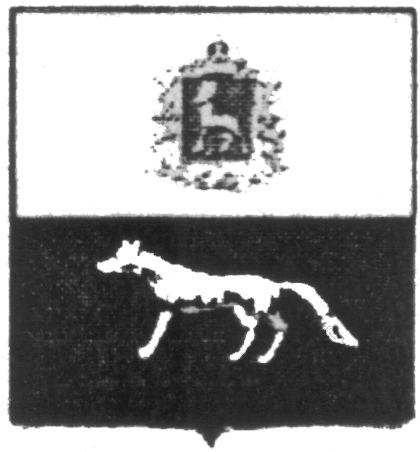 П О С Т А Н О В Л Е Н И Е       «11» июля 2016 г.№ 44О внесении изменений в Приложение к постановлению администрации городского поселения Суходол муниципального района Сергиевский № 57 от 31.12.2015г. «Об утверждении муниципальной программы «Благоустройство территории городского поселения Суходол муниципального района Сергиевский» на 2016-2018гг.»В соответствии с Федеральным законом от 06.10.2003 № 131-ФЗ «Об общих принципах организации местного самоуправления в Российской Федерации» и Уставом городского поселения Суходол, в целях уточнения объемов финансирования проводимых программных мероприятий, Администрация городского поселения Суходол муниципального района Сергиевский  ПОСТАНОВЛЯЕТ:        1.Внести изменения в Приложение к постановлению администрации городского поселения Суходол муниципального района Сергиевский № 57 от 31.12.2015 г. «Об утверждении муниципальной программы «Благоустройство территории городского поселения Суходол муниципального района Сергиевский» на 2016-2018гг.» (Далее - Программа) следующего содержания:        1.1.В паспорте программы позицию «Объем финансирования» изложить в следующей редакции:Планируемый общий объем финансирования Программы составит:  62917,92683 тыс. рублей (прогноз), в том числе:-средств местного бюджета – 62917,92683 тыс.рублей (прогноз):2016 год 9174,69894 тыс. рублей;2017 год 16252,48461 тыс. рублей;2018 год 37490,74328 тыс. рублей.        1.2.В разделе программы «Срок реализации Программы и источники финансирования» абзац 3 изложить в следующей редакции:Общий объем финансирования на реализацию Программы составляет 62917,92683  тыс. рублей, в том числе по годам: 	2016 год – 9174,69894 тыс. рублей;	2017 год – 16252,48461 тыс. рублей;	2018 год – 37490,74328 тыс. рублей.        1.3. Раздел Программы «Перечень программных мероприятий» изложить в следующей редакции:     2.Опубликовать настоящее Постановление в газете «Сергиевский вестник».    3.Настоящее Постановление вступает в силу со дня его официального опубликования.	Глава городского поселения Суходол муниципального района Сергиевский                                          Малышев А.Н.Наименование бюджетаНаименование мероприятийГородское поселение СуходолГородское поселение СуходолГородское поселение СуходолНаименование бюджетаНаименование мероприятийЗатраты на 2016 год, тыс.рублейЗатраты на 2017 год, тыс.рублейЗатраты на 2018 год, тыс.рублейМестный бюджетУличное освещение5770,55600--Местный бюджетТрудоустройство безработных, несовершеннолетних (сезонно)534,48728--Местный бюджетУлучшение санитарно-эпидемиологического состояния территории38,72800--Местный бюджетБак. анализ воды34,11369--Местный бюджетПрочие мероприятия2796,8139716252,484637490,74328Местный бюджетИТОГО9174,6989416252,4846137490,74328Областной бюджетСубсидия на решение вопросов местного значения---Областной бюджетИТОГО0,000000,000000,00000            ВСЕГО            ВСЕГО9174,6989416252,4846137490,74328